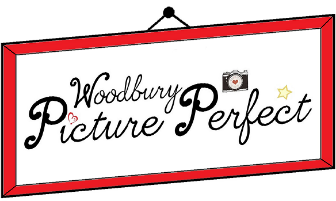 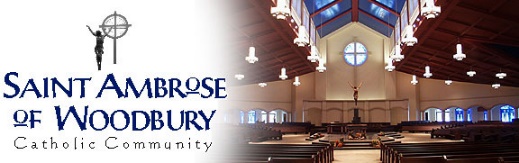 First Communion Group PicturesItems Available:Customer Information:           		Name:  _________________________________________________   		Address: ________________________________________________     		City:______________________  State:_________  Zip:___________              	Phone: __________________________________________________E-mail: __________________________________________________Child Name:______________________________________________Mass Date & Time: _______________________________________                                	   Please make checks payable to Woodbury Picture PerfectAnd send to:	10753 Maple Blvd					Woodbury MN 55129				-or-Name on Credit Card: ____________________________________   		Credit Card Number: ______________________________________     		Exp:_______/_______________  CVV:_________ *These options will require an individual picture of your child**A portion of the proceeds will be given back to St. Ambrose**ItemQty.Price 7.125% Sales Tax:$Total:$ItemDescriptionPrice12  4x6 $  8.0021 5x7 $  8.0031 8x10$12.004Small Memory Mate*$24.005Large Memory Mate*$28.006Digital Image with Release$25.00